ПОСЛЕДОВАТЕЛЬНОСТЬ ЛЕПКИ МАКА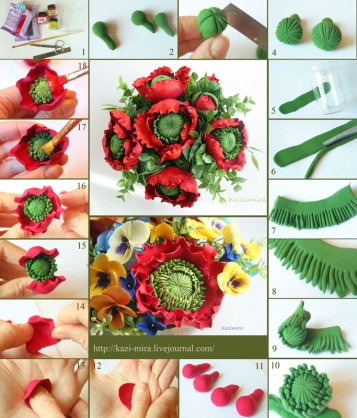 ПОСЛЕДОВАТЕЛЬНОСТЬ ЛЕПКИ ОРХИДЕИТЕХНОЛОГИЯ ЛЕПКИ СИРЕНИ1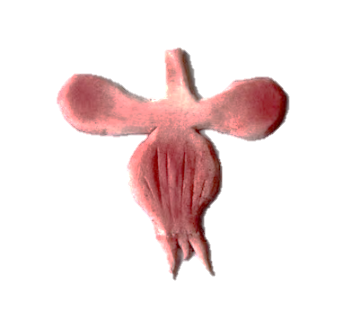 2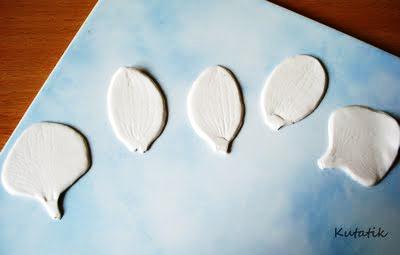 3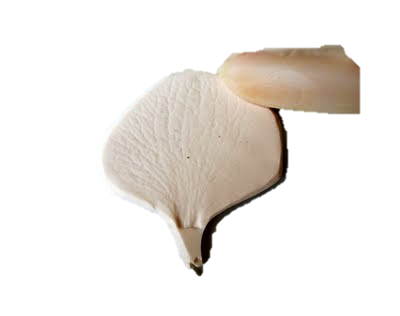 4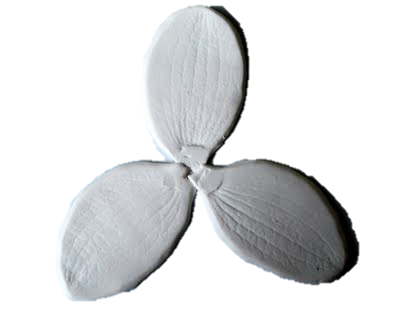 5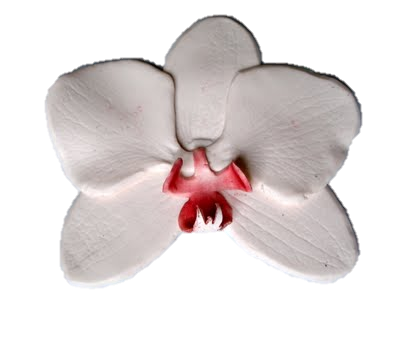 6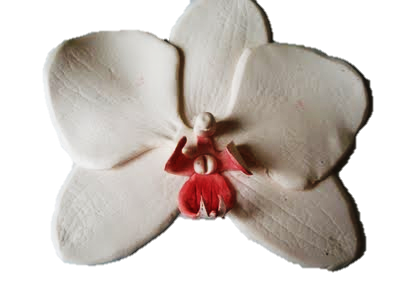 7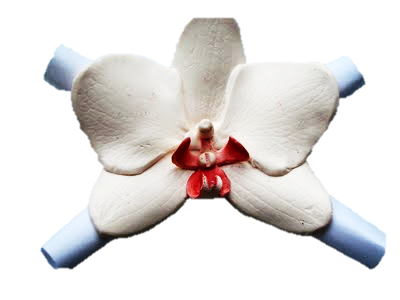 8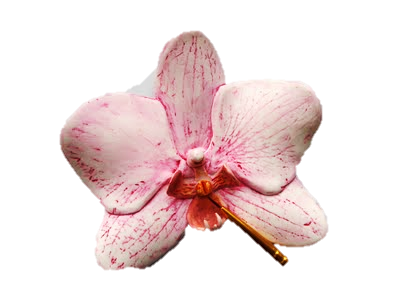 1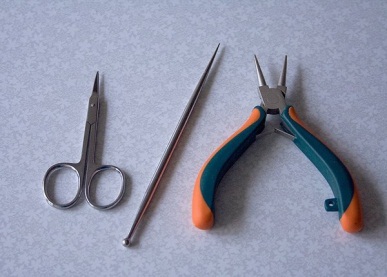 2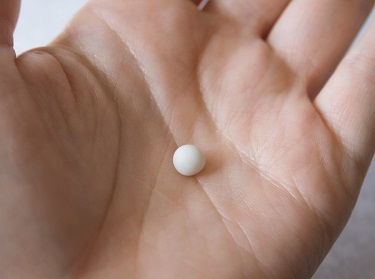 3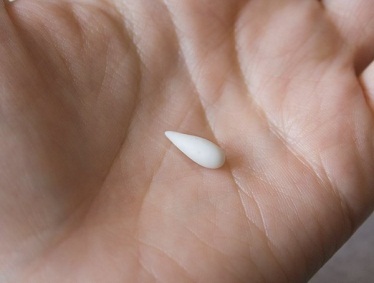 4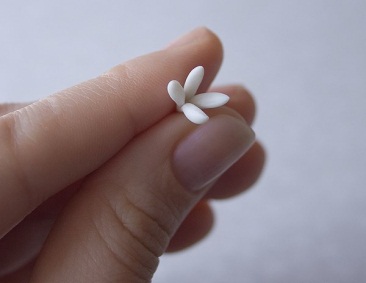 5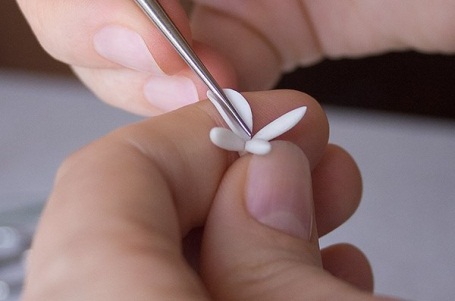 6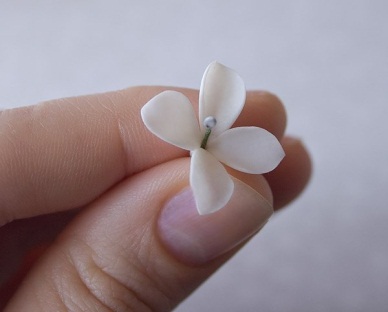 7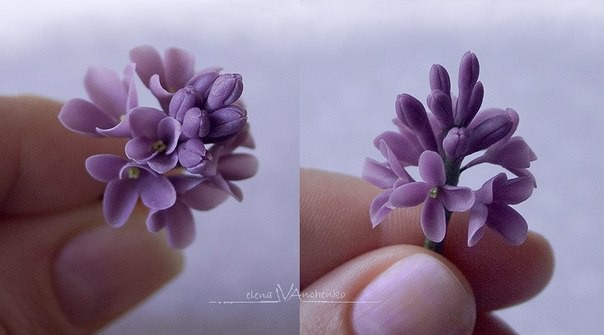 7